                                                           O R D E N A N Z A  Nº: 5987/19.-                                                           Ramallo, 15 de agosto de 2019 V I S T O:Que la Municipalidad de Ramallo se encuentra abocada a dar soluciones a la problemática de las familias en el medio social; Que este Departamento Ejecutivo ha planteado  la necesidad de crear y reglamentar Jardines Maternales Municipales destinados a niños/niñas de 45 días a 2 años inclusive; yC O N S I D E R A N D O:Que el Jardín Maternal hoy constituye un servicio educativo para la familia que lo requiera; Que el crecimiento del niño/niña en un ambiente con carencias en la estimulación temprana, salud, alimentación e higiene, produce posibles retrasos en el desenvolvimiento de sus potencialidades;Que los primeros años de vida son transcendentales en el desarrollo de la persona, los cuales requieren de un contexto afectivo, confiable y de autoestima;Que la tarea se completa favoreciendo la adaptación activa al medio donde se encuentra inserto y promoviendo el vínculo con el núcleo familiar, hecho de suma importancia en el período inicial de vida, donde el Jardín Maternal resulta una opción posible para muchos familiares;Que el jardín Maternal desarrolla una tarea educativa en la que se integran lo asistencial y lo pedagógico, con propuestas de enseñanza propiamente dichas y actividades cotidianas realizadas desde una mirada educativa;Que las políticas públicas para la infancia, constituyen una necesidad impostergable y es un derecho inalienable de nuestros/as niños /niñas;Que en el Partido de Ramallo funciona un solo Jardín Maternal Provincial ubicado en la localidad de Villa Ramallo, y se ha detectado que gran número de niños /niñas inscriptos,  permanecen en listas de espera;Que es deber del Estado Municipal garantizar la igualdad de oportunidades para todos los ciudadanos, entendiendo por ello a los niños/niñas sujetos plenos de derecho; Que el Estado atenderá a la educación como proceso permanente, aportando una visión integral y articuladora de lo educativo que implique una distribución igualitaria a lo largo de toda la vida;POR ELLO, EL HONORABLE CONCEJO DELIBERANTE DE RAMALLO, EN USO DE SUS ATRIBUCIONES SANCIONA CON FUERZA DE; O R D E N A N Z AARTÍCULO 1º) Créanse en el ámbito del Partido de Ramallo, Jardines Maternales  Mu-  -------------------- nicipales.--------------------------------------------------------------------------------------ARTÍCULO  2º) Serán las funciones de los Jardines Maternales Municipales:a) Proporcionar al niño de la edad que estipula la Ley 11612, un servicio integral bio-psicosocial y educativo tendiente a promover el desarrollo integral y desenvolvimiento de sus potencialidades; b) Brindar un espacio  de contención para la familia y la comunidad, proveyendo una solución práctica a las necesidades sociales, económicas y pedagógicas, de los niños/as;c) Efectuar actividades de estimulación temprana, desde el lenguaje, la motricidad y la recreación;d) Articular acciones que favorezcan al desarrollo del niño sano y la inserción de la familia en la comunidad;e) Ejercer funciones de prevención en materia de salud psicofísica, en relación a la detección de posibles trastornos, problemas de desarrollo o disfunciones congénitas, ofreciendo a las familias posibles soluciones para su abordaje;f) Ejecutar y coordinar programas y campañas orientadas al menor y la familia.---------------ARTÍCULO 3º) AUTORIDAD DE APLICACIÓN Y SUPERVICIÓN DE JARDINES DE MA--------------------- TERNALES.Secretaría de Desarrollo HumanoSubsecretaría de Educación Directores de Promoción Social (Según Localidad).------------------------------------------ ARTÍCULO 4º) Los  establecimientos  dictarán  clases  durante  los  meses  de Febrero a        -------------------- Diciembre en el horario de 8 a 17 horas. El Departamento Ejecutivo podrá modificar y/o determinar los horarios de funcionamiento como también el calendario escolar en particular para cada jardín maternal creado de acuerdo con las características y necesidades de la localidad y/o barrio de su ubicación, siempre que ello no obstaculice la correcta planificación y labor pedagógica.------------------  ARTÍCULO 5º) El número  de  vacantes  por  cada  establecimiento será determinado de          -------------------- acuerdo con las posibilidades edilicias, y a los objetivos y pautas establecidas en la presente.-----------------------------------------------------------------------------------ARTÍCULO 6º) PRIORIDAD DE INGRESO:Se dará prioridad para el ingreso a niños, cuyas familias estén en situación de vulnerabilidad para atender total o parcialmente su sustento y educación, dando prioridad:Madres que trabajen por imprescindible necesidad económica;  Hijos de Madres menores de edad que se encuentren cursando regularmente sus estudios; Niños con discapacidad articulando previamente con CEAT; Hijos de Empleados Municipales.REQUISITOS DE INGRESO:Domicilio en el Partido de Ramallo;Calendario de Vacunación al día;Controles Médicos Correspondientes.Deberá existir en el establecimiento: Registro de Matrícula con todos los datos de los inscriptos;Fotocopia de Vacunación;Grupo Sanguíneo.----------------------------------------------------------------------------ARTÍCULO 7º) A los efectos de dar cumplimiento a lo determinado en el artículo anterior    -------------------- la Secretaría de Desarrollo Humano realizará entrevistas de evaluación y visitas sociales a las familias que soliciten el ingreso de sus hijos, a fin de elaborar un informe socio-ambiental. El Departamento Ejecutivo determinará, mediante la reglamentación de la presente Ordenanza, la documentación que conformará el Legajo/ficha de cada niño/a ingresante.--ARTÍCULO 8º) DIVISIÓN DE SALAS: Sala de Lactantes de 45 días a 12 meses de edad – hasta 8 niños/as; Sala de Deambuladores de 12 a 24 meses de edad. –  hasta 12 niños/as; Sala de 2 a 3 años de edad. Hasta 18 niños/as.-----------------------------------------------ARTÍCULO 9º) SERÁ FUNCION DEL JARDÍN MATERNAL MUNICIPALa)  Proveer la alimentación completa y adecuada, con el correspondiente  asesoramiento de los profesionales en nutrición como asimismo de los médicos pediatras de cada niño/a. b) Desarrollar la formación integral, brindando una estimulación acorde a cada edad, desde el lenguaje, la motricidad y la recreación, para propender al proceso de enseñanza – aprendizaje, posibilitando la construcción de conocimiento.c) Organizar actividades tendientes a lograr la integración del menor y la familia con la comunidad. d) Fomentar el cuidado de la higiene personal, para los menores y sus útiles de uso habitual, prolongando este hábito al medio del hogar y la familia. e)  Estimular y observar la vida psíquica, teniendo en cuenta sus procesos evolutivos, de desarrollo, crecimiento y madurez de sus capacidades.f)  Observar alteraciones en los procesos de aprendizaje, y conductuales de los niños. g) Promover la participación de la comunidad en forma coordinada e integrada, a fin de acrecentar y efectivizar  el servicio que el establecimiento brinda a los niños. h) Elaborar un registro personal de cada menor, donde constará toda su información personal y familiar, y observaciones realizadas en su desarrollo evolutivo, psicofísico, alimenticio, de salud y otras cuestiones pertinentes al crecimiento y aprendizaje de los niños. i) Los establecimientos funcionarán en edificios que permitan la práctica de actividades lúdicas y didácticas necesarias para el normal desarrollo de los menores, y con las medidas de seguridad correspondientes.------------------------------------------------------------- ARTÍCULO 10°) Los  establecimientos deberán cumplir con los siguientes requisitos míni-      -------------------- mos: a) Deberán ser preferentemente de superficies que permitan una fácil higienización, amortiguación de golpes y ante deslizantes; b) Las paredes deberán ser pintadas con pintura lavable, no tóxica y de colores claros;c) Las puertas serán livianas y sin vidrio, todas con sus respectivas trabas de seguridad; d) Las ventanas serán corredizas y de paños fijos, cubiertas con  cortinas; e) Los tomacorrientes y disyuntores, serán colocados a altura y con protectores. Será imprescindible la instalación de matafuegos, en cantidad necesarias, según las dimensiones de los establecimientos; f) Será necesario la instalación de medios de calefacción y ventilación adecuados para generar un ambiente propicio durante la estadía de los niños; g) Será necesario que los establecimientos cuenten con amplia iluminación natural; h) Los jardines deberán contar con medios de comunicación internos y externos para mantener contacto con otros jardines y con el órgano de aplicación; i) Deberán mantener en perfectas condiciones los mobiliarios e instalaciones del establecimiento; j) Las salas tendrán discriminados sectores funcionales: áreas de descanso, áreas de higienización y sanitarios, áreas de alimentación, áreas didácticas y de desplazamiento. Sin perjuicio de otra medida de seguridad prevista, corresponden medidas de asepsia en cuanto a la distribución de las áreas de higiene, sanitarios de los niños y personal, de alimentación y de elaboración de alimentos; k) Los establecimientos contarán con cocinas apropiadas para la elaboración de los alimentos, con los utensilios necesarios y en condiciones óptimas de higiene y esterilización. Deberán contar con una puerta de emergencia con salida al exterior; l) Los establecimientos deberán contar con espacios al aire libre, como patios, galerías, jardines y/o terrazas a fin de recrear actividades didácticas y las correspondientes medidas de seguridad necesarias.-----------------------------------------------------------------------ARTICULO 11°) Los establecimientos tendrán las siguientes dependencias técnico – ad-    ---------------------- ministrativas:Recepción.Dirección.Gabinete.Sala para personal.------------------------------------------------------------------------------------ARTICULO 12°) La  Estructura  de Personal de los Jardines Maternales estará compuesto -------------------- por: Personal Directivo      Director de Jardín Maternal    Secretaria/o  (no indispensable)Personal Docente    Maestra de Jardín Maternal     Docente Auxiliar de Sala      Preceptora (no indispensable)Personal de Servicio    Encargado de Cocina o Cocinera.    Auxiliar de Cocina.    Auxiliar de tercera.------------------------------------------------------------------------------------------  ARTÍCULO 13°) El  Personal  Directivo  del  Jardín además de Maestra Maternal y/o Nivel    -------------------- Inicial,  también podrá ser ocupado por Profesionales de Equipo Técnico (Trabajador Social- Estimulador y/o Psicopedagogo).-------------------------------------------------- ARTÍCULO 14°) Cada  Establecimiento según sus particularidades podrá disponer de va-        -------------------- riaciones en este esquema. Los horarios y jornadas laborales de los agentes se determinarán de acuerdo con las reales necesidades de funcionamiento de cada Jardín.-----------------------------------------------ARTÍCULO 15°) Bajo  la  dirección  de  la  autoridad de aplicación podrá funcionar, con ju-            -------------------- risdicción sobre todos los Jardines Maternales, un equipo Técnico Inter-disciplinario, mencionado en el artículo 11º de esta normativa como Gabinete compuesto por: Un Estimulador Temprano. Un Psicólogo.Un Fonoaudiólogo.Un Trabajador Social.Un Psicopedagogo.Un  Pediatra. Un Nutricionista.-----------------------------------------------------------------------------ARTÍCULO 16º) Para  todos  aquellos  cargos  profesionales  se requerirá títulos  oficiales         -------------------- habilitantes, exceptuando al Docente Auxiliar Materno Infantil, el cual po-drá ser cubierto por estudiantes de las carreras con títulos habilitantes.--------------------------ARTÍCULO 17º) Todo personal  ingresante  a  la Planta de Jardines Maternales Municipa-         -------------------- les, deberá cumplir con los requisitos de admisión e inhibiciones de la Ley 14656, como también con examen psicofísico pertinente.--------------------------------------------ARTÍCULO 18°) Independientemente  del  examen  médico  de  ingresos al Plantel  Muni-            -------------------- cipal, para cubrir todos los cargos a que se refiere la presente Ordenanza, los agentes deberán someterse a una entrevista psicológica, en la cual se dictaminará sobre la aptitud para desempeñarse en el cargo.--------------------------------------------------------ARTÍCULO 19°) El Departamento Ejecutivo Municipal determinará, a través de la regla-        -------------------- mentación de la presente, los requisitos solicitados a los aspirantes a cada cargo, con el fin de estipular el orden de ingreso a la estructura de personal de cada Jardín Maternal, promoviendo la valorización de los siguientes ítems con el fin materializar el concurso de antecedentes:Títulos habitantes y estudios realizados.Ser oriundo de Ramallo y la localidad de emplazamiento del servicio.Experiencia en servicios educativos afines.----------------------------------------------------ARTÍCULO 20°) El  Departamento Ejecutivo deberá promover la creación de Jardines Ma-        -------------------- ternales Municipales, ya que la educación, la alimentación, las caracte-rísticas socio-ambientales y la seguridad, que estas instituciones promueven son fundamentales en el desarrollo de los niños para su desarrollo comunitario y social.---------ARTÍCULO 21º) Comuníquese al Departamento Ejecutivo a sus efectos.-----------------------DADA EN LA SALA DE SESIONES DEL HONORABLE CONCEJO DELIBERANTE DE RAMALLO EN SESIÓN ORDINARIA DEL DÍA 15 DE AGOSTO DE 2019.----------------------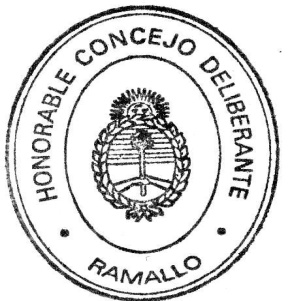 